Фамилия, имя _____________________________________________________Дата ________Тема: «Предложение. Слово. слоги»Составь предложения (устно) – Приложение 1.Прочитай текст. Сколько в нем предложений?Я ночевал на озере. Оно заросло высоким камышом. В воде отражались первые звезды. Медленно гасла заря._____ предложений.Раздели текст на предложения. Начерти схему предложений.Кошка ловит мышку она хитра.____________________________________________________________________________________________________________________________________________________________________________________________________________________________________________________________________________________________Собери слова, соедини их стрелочкой:Раздели слова на слоги: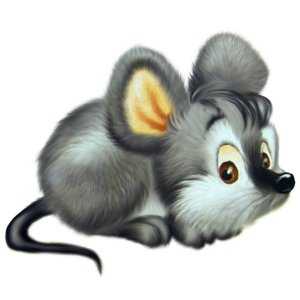 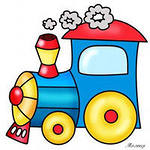 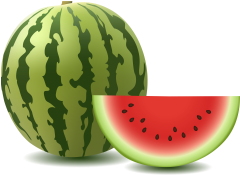 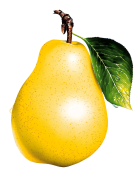 Фамилия, имя _____________________________________________________Дата ________Тема: «Звуки и буквы. Согласные и гласные звуки. Звуковой анализ слова. Гласные А, О, У, Ы, И.»Запиши первую букву,  с которой начинается слово: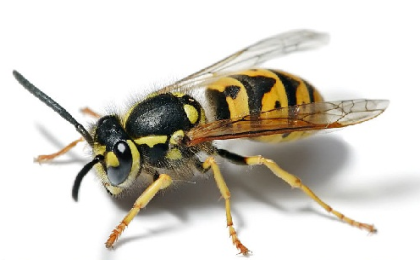 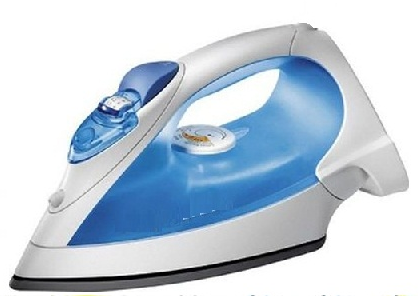 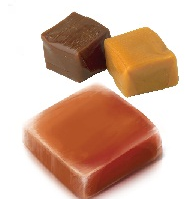 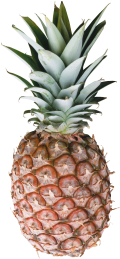 Замени печатные буквы письменными (строчными):а о у и ы______________________________________________________________________________________________________________________________________________Обведи только согласные звуки, докажи:[м]    [у]     [н]     [р]    [а]    [о]Сделай звуковой анализ слов: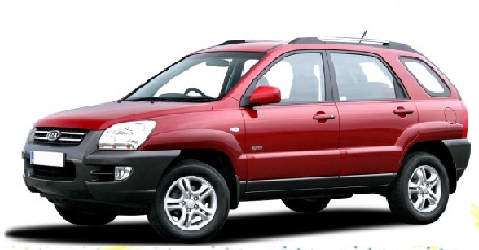 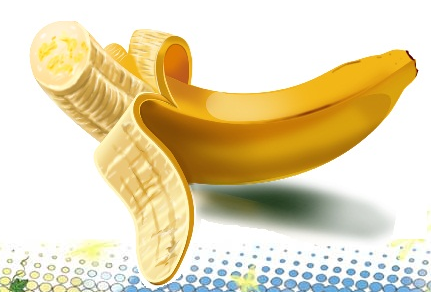 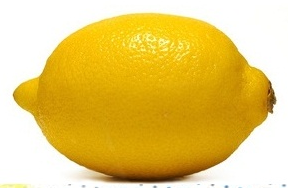 Фамилия, имя _____________________________________________________Дата ________Тема: «Согласные – твердые, мягкие, звонкие, глухие»Прочитай пары слогов, чем они отличаются? (см. приложение 1)Согласные звуки бывают твердыми и мягкими.Рассмотри рисунки, выбери те слова, в которых есть мягкие согласные: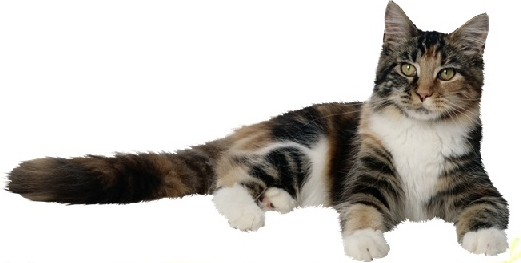 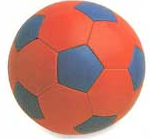 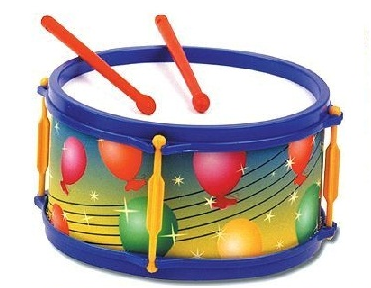 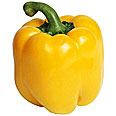 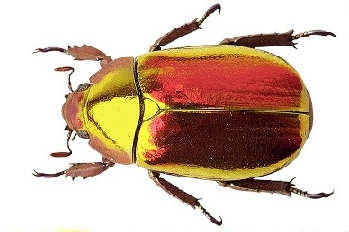 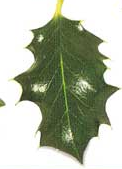 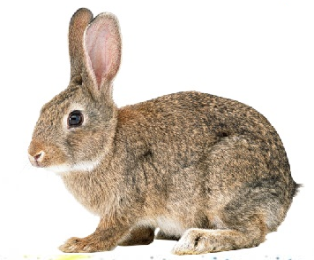 Подчеркни в словах мягкие согласные:МЕТРО, НОЖНИЦЫ, РУЧКА, РАМА, МАЛЫШ, ШКАФ, ОКНО.Выпиши слова, в которых букв больше, чем звуков:Пенал, дом, сухарь, коньки, цветы, кот, лень.______________________________________________________________________________________________________________________________________________________Замени первую букву на парную по звонкости/глухости:Бочка - ____________Лук - ______________Кость - _____________Порт - ______________Фамилия, имя _____________________________________________________Дата ________Тема: «Сочетания ЖИ-ШИ»Отгадай загадки, допиши отгадки:Кот живет у нас на крыше,А в чулане живут _____________.Не поедет без бензинаНи автобус, ни __________________.Покружилась в воздухеЗвездочка немножко,Села и растаялаНа моей ладошке. ___________________Вставь пропущенные буквы:Лыж___, камыш___, малыш___, ерш___, еж___, ландыш___, снеж___нка, смеш___нка.Составь и запиши слова:______________________________________________________________________________________________________________________________________________Реши кроссворд:Фамилия, имя _____________________________________________________Дата ________Тема: «Двойственность букв Е, Ё»Найди слова, в которых буквы Е и Ё обозначают два звука: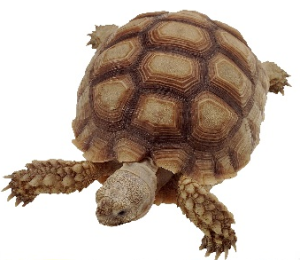 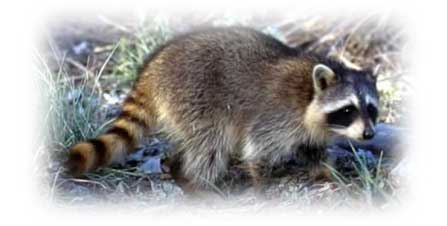 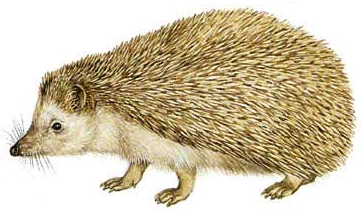 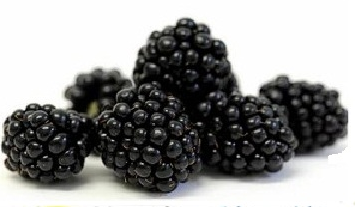 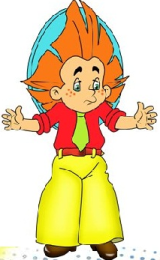 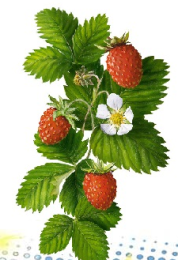 Сделай звуковой анализ слов, соотнеси схему со словом: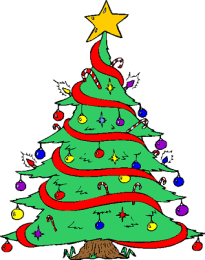 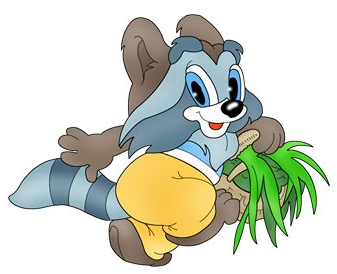 Прочитай текст, подчеркни слова, в которых есть буквы Е, Ё, обозначающие два звука:Наступила осень. Мы пошли в лес. Под елкой мы увидели ежа. Он свернулся в клубок. Мы пошли дальше.Составь предложение и запиши его:Мы    в    за   ежевикой   ходили    лес.____________________________________________________________________________________________________________________________________________________________________________________________________________________________________________________________________________________________Вставь пропущенные буквы:__ДА,   __ЛКА,   __ЖИК,    __НОТ,  __ЗДА,  __ЖЕВИКАФамилия, имя _____________________________________________________Дата ________Тема: «Гласные звуки Я, Ю. Согласные звуки [ц], [ч'], [щ']»Найди и обведи слова, в которых буквы Я и Ю обозначают два звука: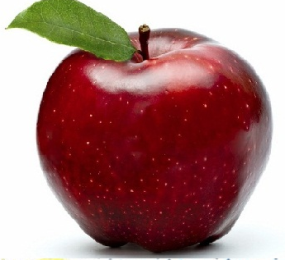 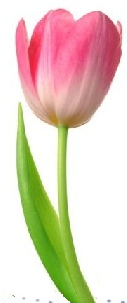 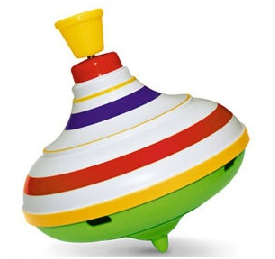 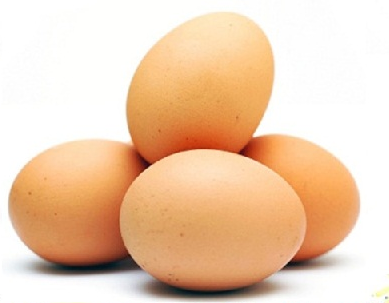 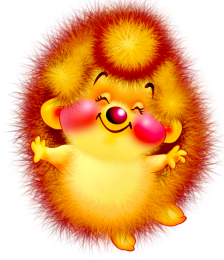 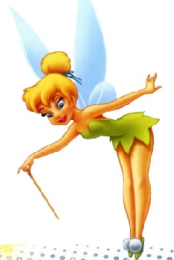 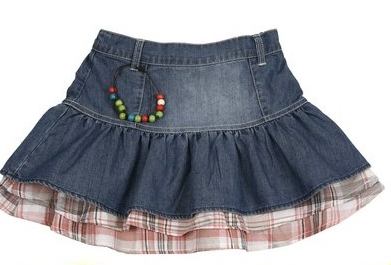 Соотнеси схему со словом и сделай звуковой анализ слов: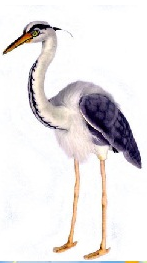 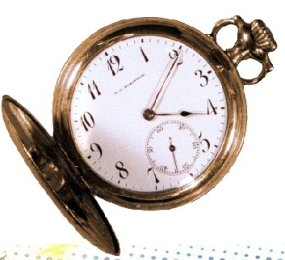 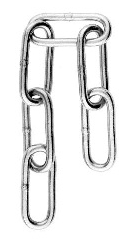 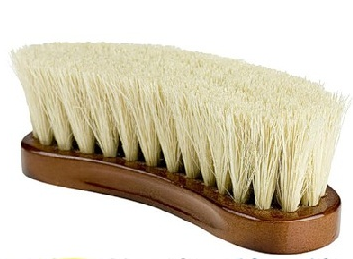 Прочитай текст, выпиши слова с буквами Ч, Ц, Щ.Жил-был Емеля. Лежал себе  на печи, да ел калачи. Жует себе да чаем прихлебывает. Пока однажды не поймал в пруду Емеля щуку. Загадал он желание и женился на царевне. Вот и произошло чудо!__________________________________________________________________________________________________________________________________________________________________________________________________________________________________________________________________________________________________________________________________________________________________________________________________________________________________________Фамилия, имя _____________________________________________________Дата ________Тема: «Сочетания ЧА-ЩА, ЧУ – ЩУ»Составь слова из слогов.Заполни кроссворд:Допишите слова:Встре____,  добы_____, ____ка,  да____,  ___йник,   ____гун,  ро_____,  пи _____,  ча____,  ту____,   _____шка.Отгадай загадки, напиши отгадку: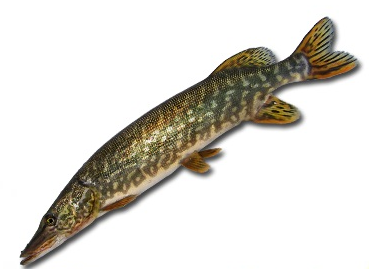 Идут, бегут,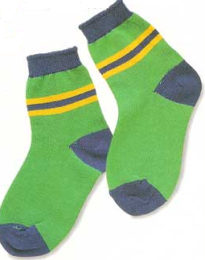 А с места не сойдут. ______________Не шит, не кроен,А на ниточке сборен. ________________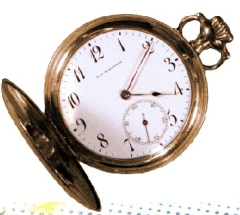 У нее во рту пила,Под водой она жила.Всех пугала, всех глотала,А теперь в котел попала. ________________Фамилия, имя _____________________________________________________Дата ________Тема: «Разделительный ъ. Разделительный ь»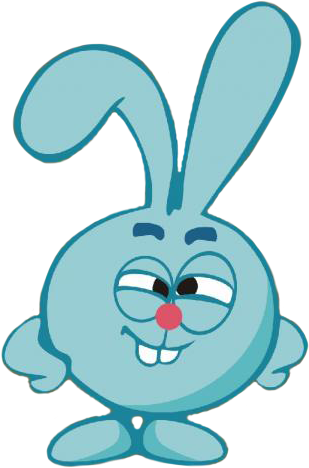 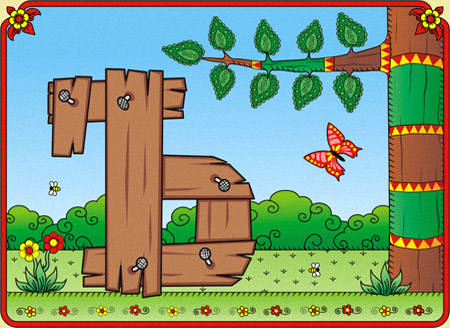 Выпишите слова с разделительным ь.Семья, тюлень, пень, листья, воробьи, альбом,конь, кольцо, копье, пальто.______________________________________________________________________________________________________________________________________________Заполни кроссворд:Вставьте пропущенные буквы:Ин ___екция, об___ем, с ___ел, об___ект,  с___едобный,  об___едки.Собери слова и запиши их:________________________________________________________________________________________________________________________________________________________________________________________________________________________________________________________________________________________________________________Фамилия, имя _____________________________________________________Дата ________Тема: «Речь устная, письменная»Ответь на вопросы теста:Прочитай вопросы, составь и запиши ответы.________________________________________________________________________________________________________________________________________________________________________________________________________________________________________________________________________________________________________________Составь рассказ  по картинкам.  К какому виду речи относится твой рассказ?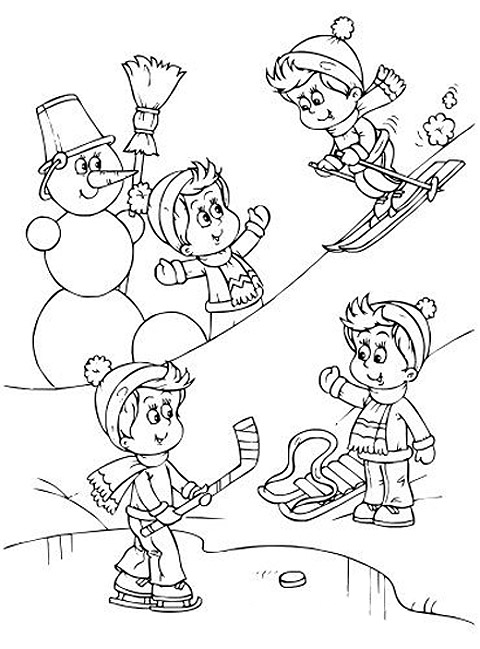 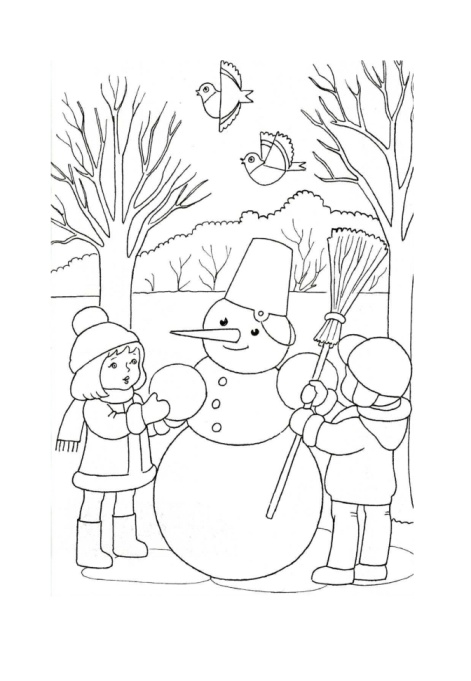 Фамилия, имя _____________________________________________________Дата ________Тема: «Деление слов на слоги. Правила переноса слов»Раздели слова на слоги:Машина, ветер, краска, зайка, иней, майка, воробей, юла, синева, коробка.__________________________________________________________________________________________________________________________________________________________________________________________________________________________________________________________________________________________________________________________________________________________________________________________________________________________________________Повтори правила переноса слов по слогам. Подчеркни слова, которые нельзя перенести по слогам:Утюг, яблоко, йод, ком, плот, лайка, сарай, деревья, апельсин, вода, ложка, сок, алмаз, верба, еж, ель.Слог потерялся:Рыдают буквы в каждой строчке:-От наших слов – одни кусочки.У всех у нас одно начало,И, как назло, оно пропало.Но если вы его найдете,То сразу все слова прочтете.-жик, -зина, -тик, -пус, -мушка;-тина, -тошка, -та, -ман, -тон.Запиши слова по слогам.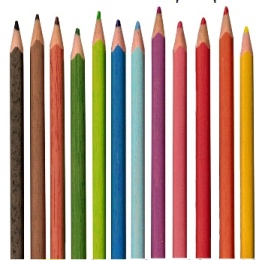 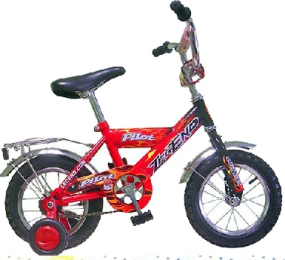 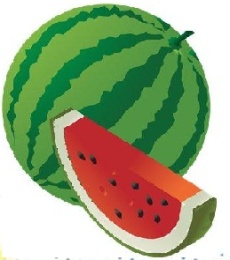 --------------------------------------------------------------------------------------------------------------------------------------------------------------------------------------------------------------------------------------------------------------------------------------------------------------------------------------------------------------------------------------------------------------------------------------------жишижишиЧАЧАЧАЧАЧАЧАВ ьС ьОьВь1.Речь – это то, что мы говорим, слышим, пишем, читаем.ДаНет2.Речь нужна для того, чтобы работать.		ДаНет3. Когда мы слушаем и говорим, это письменная речь.ДаНет4.Когда мы читаем и пишем, это письменная речь.ДаНет5.Речь должна быть правильной, выразительной и вежливой.Да Нет У кого были котята? Кошки, были, Мурки, у, котята.Как их звали?Мурзик, Васька, звали, и, их.